DCU All Hallows Campus, Grace Park Road, Dublin 9, D09 KDW4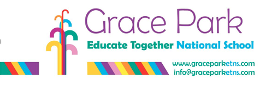 Telephone: 01 482 6967  Roll Number: 20486R Registered Charity Number:20204619Board of Management Meeting Report21 September 20221. Recruitment over the summerIt was very successful with 11 teachers and 5 SNAs. The BOM thanked all of those involved in the recruitment process. 2. Principal's ReportThere is a great buzz around the school with the start of the new school year. The report highlighted the significant amount of professional learning that staff had engaged in over the summer3. Child Protection and Anti-BullyingThe principal delivered her Child Protection and Anti-Bullying report to the Board4. Treasurer's ReportThe school finances are very healthy at present. 5. Policy ReviewThere was a discussion on the child safeguarding statement, the parent survey and child input about child protection. 6. Communications Information on the role of the BOM and BOM members is to go up on the school site presently. The FSSU requirements have been satisfied.7. CaretakerThe recruitment process for a caretaker is underway. 